PREVENTION DES INFECTIONSLa transmission des germes par les habits est faibles (1 cas de transmission pour 5'000 contacts)Chambres en pression négatives pour :VaricelleRougeoleDésinfection des mainsLa désinfection au savon et à l’eau n’est pas efficace car :provoque des lésions de la peau qui favorisent la colonisationaugmente le pH de la peau ce qui favorise la colonisationdisperse les colonies bactériennes sur la peau => favorise la colonisationLes solutions antiseptiques sont très efficaces (min 10 sec.)Les gants seuls sont un mauvais moyen de prévention de transmission des infections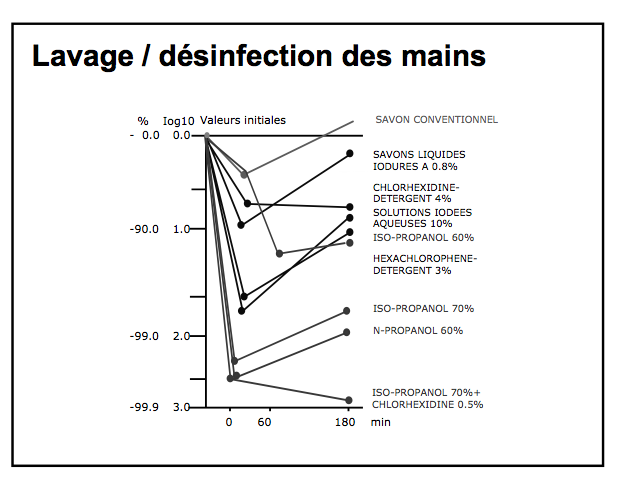 